S.M.A.R.T LIFTING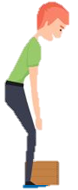 Size up that loadAssess the load (shape, size and weight) Determine where the load needs to be moved and placedDetermine whether you can carry the load or whether a mechanical aid should be used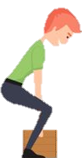 Move the load as close to the body as possible	Carry the load as close to the body as possibleSecure your grip 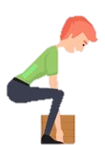 Always bend your kneesKeep feet apart in a comfortable position (usually in line with hips)Minimise lower back bendingBend knees (squat or semi-squat position)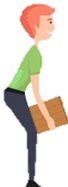 Raise the load with your legsLift the load with your legs, not your back, in a smooth motion (avoid twisting or jerky movements)Maintain normal curvature of the spineTurn your feet in the direction you want to move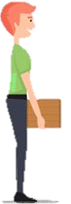 Change direction by pointing your feet and not twisting your backTo set the load down, squat down, keep your head up and allow your legs to carry the weight